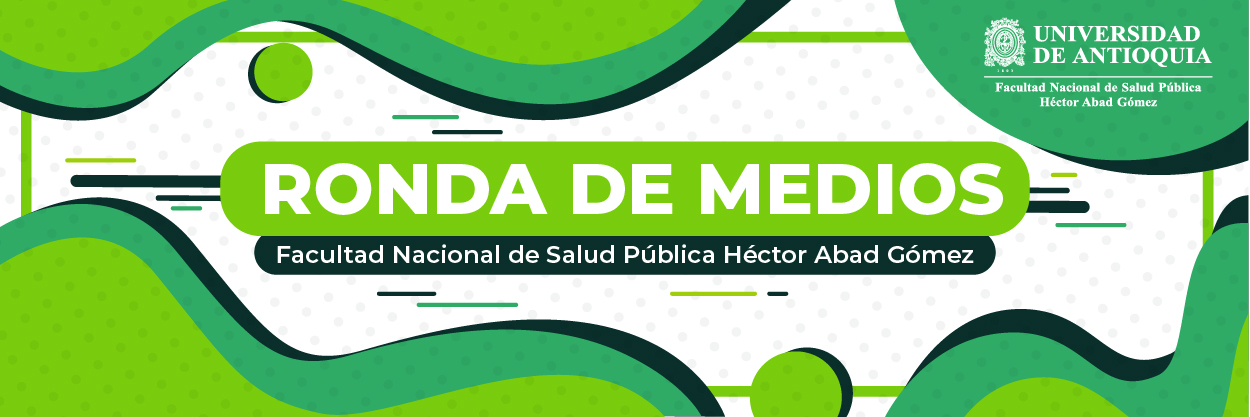 Viernes, 27 de noviembre de 2020UDEALa salud, víctima invisible del conflicto armadoUn estudio de la Universidad de Antioquia para la Comisión de la Verdad revela cómo el conflicto armado no solo se ensañó contra millones de colombianos, sino también contra quienes procuraban su salud y bienestar. Entre 1958 y 2019, por ejemplo, fueron documentadas 2419 infracciones contra la misión médica. La madrugada del 20 de febrero del 2002 el noveno frente de las Farc-EP dinamitó el puente Danticas, entre los municipios antioqueños de San Carlos y San Rafael. Minutos después, allí mismo, cayó al vacío una ambulancia que transportaba a una mujer en trabajo de parto; la neblina evitó que el conductor se percatara de la estructura derribada, lo que llevó a la muerte a Flor Emilse García Muñoz — quien estaba a punto de parir—, a su hermana Yanet y a Elvia Guarín, auxiliar de enfermería.https://bit.ly/2V3ApcjLa minería deja sus marcas en las ciénagas de NechíEn los sedimentos de una de las ciénagas de Nechí —Bajo Cauca antioqueño— las huellas de metales pesados dan pistas sobre las prácticas mineras de los últimos 150 años. Tras rastrearlas, investigadores alertan que la aceleración actual de la explotación aurífera puede llegar a impactar la salud de los pobladores y del ecosistema. El agua, la seguridad alimentaria y las fuentes de trabajo que ofrecen los complejos cenagosos pasan a un segundo plano cuando se habla de oro en Nechí. Es un precio muy alto el que pagan las comunidades por la extracción de este mineral. A través de la recolección de sedimentos, que datan los últimos 5300 años en la ciénaga Las Palmas de ese municipio del Bajo Cauca antioqueño, se pudo establecer que desde 1980 las concentraciones de metales pesados contaminantes como el mercurio, el plomo, el zinc, el níquel, el cromo y el cobre vienen creciendo vertiginosamente en este entorno acuático.https://bit.ly/2JdGAbpEL ESPECTADOR¿Bajo que condiciones llegarán las primeras dosis de la vacuna contra el COVID-19 a Colombia?El ministro de salud Fernando Ruiz espera poder empezar a vacunar a la población más vulnerable a comienzos del próximo año. Las dosis que se aplicarán serán el resultado de la compra independiente que el gobierno haga a las farmacéuticas quienes además podrían quedar absueltas de responsabilidades en caso de presentarse efectos secundarios. Casi un año ha pasado ya desde el reporte oficial de los primeros casos del virus Sars-Cov-2 en el mundo y desde entonces se publican casi que semanalmente cientos de estudios de progresos en genética del virus, tratamientos para contener el COVID-19, y los avances de la vacuna que podría traer cierta seguridad ante una enfermedad completamente desconocida. Con estas noticias, las dudas de ¿cuándo? ¿cómo?https://www.elespectador.com/noticias/salud/las-condiciones-en-las-que-llegaran-las-primeras-dosis-de-la-vacuna-contra-el-covid-19-a-colombia/Escocia se convierte en el primer país en volver gratuitos los productos para la menstruaciónLa decisión fue votada a favor de forma unánime en el parlamento de ese país. La medida promete no solo quitar el costo de los productos, sino asegurarse de que su acceso llegue a todas las personas que lo necesiten. En una decisión histórica, tomada este 24 de noviembre, Escocia se convirtió en el primer país en volver gratuitos todos los productos de higiene para la menstruación. La determinación se tomó luego de que el proyecto presentado al parlamento escocés por la diputada Monica Lennon ganara de manera unánimemente las votaciones.https://www.elespectador.com/noticias/salud/escocia-se-convierte-en-el-primer-pais-en-volver-gratuitos-los-productos-para-la-menstruacion/¿Qué le espera a Colombia en la carrera por las vacunas contra el COVID-19?Teniendo en cuenta que todo el presupuesto de vacunación ronda los $285.000 millones, resulta esencial apropiar más de $2 billones para pagar la vacuna en 2021. Desde principios de 2020, cuando apenas avanzaba la enfermedad del COVID-19 y ésta aún no se reconocía como una pandemia, se hicieron los primeros anuncios acerca del desarrollo de una vacuna. Con la secuenciación genética y su posterior publicación en una base de datos pública, múltiples centros de investigación, universidades, estados y empresas iniciaron la carrera por la vacuna.https://www.elespectador.com/noticias/salud/que-le-espera-a-colombia-con-las-vacunas-contra-el-covid-19/Asociación Colombiana de Farmacología alerta sobre tratamiento para COVID-19De forma similar a lo sucedido con la ivermectina, cloroquina, hidroxicloroquina y la azitromicina, en COVID-19, la N-acetilcisteina es una molécula que aún no cuenta con evidencia suficiente para su uso como profiláctico o preventivo, advierte la Asociación Colombiana de Farmacología. A finales del mes de agosto, la Asociación Colombiana de Farmacología (ASOCOLFAR), el Grupo de Investigación en Farmacoepidemiología y Farmacovigilancia de la Universidad Tecnológica de Pereira y Audifarma, emitió un comunicado a los médicos en general, con las recomendaciones y sobre todo los riesgos que tiene el uso de la N-acetilcisteina en el manejo del Covid-19.https://www.elespectador.com/noticias/salud/alerta-sobre-tratamiento-para-covid-19-si-evidencia-suficiente/Naloxona para adictos: ¿barreras de acceso o seguridad médica?Una organización adminstra este medicamento de manera gratuita en Colombia aunque no tiene registro sanitario del Invima. Sus voceros aseguran que continuarán haciéndolo hasta que se resuelvan problemas de fondo en poblaciones con adicción. A principios de noviembre el Invima publicó en su página web una alerta sanitaria sobre un medicamento llamado naloxona. Era un documento de tres páginas en el que advertía que un lote de ese producto se estaba comercializando de manera fraudulenta en Colombia y pedía que nadie lo consumiera. A las secretarías de salud les solicitaba realizar todas las actividades de inspección y vigilancia. “Tome las medidas que haya lugar y gestione su destrucción”, ordenaba.https://www.elespectador.com/noticias/salud/naloxona-para-adictos-barreras-de-acceso-o-seguridad-medica/¿Qué sirve y qué no sirve? Ranking de estrategias contra la COVID-19Entre las medidas más efectivas figuran cerrar y restringir la mayoría de los lugares donde la gente se reúne durante períodos prolongados. Entre las que no sirven aparece la desinfección de superficies y ambientes. Las noticias más populares sobre la pandemia en este momento tienen que ver con vacunas. No pasa un día sin que alguno de los laboratorios metido en la carrera por lograr una vacuna contra el virus SARS-CoV-2 haga algún anuncio sobre las virtudes de su creación. Pero durante casi un año, y seguramente durante mucho más tiempo, lo que nos ha permitido escamotear al virus han sido las medidas no farmacológicas que van desde cuarentenas nacionales hasta el uso de mascarillas.https://www.elespectador.com/noticias/salud/que-sirve-y-que-no-sirve-ranking-de-estrategias-contra-la-covid-19/Qué podemos esperar de las primeras vacunas contra la covid-19, en nueve preguntas¿Reducirán solo los síntomas o evitarán la infección? ¿Protegerán a personas de riesgo? ¿Durante cuánto tiempo? Expertos responden estas y otras preguntas. Existen más de 50 vacunas contra la covid-19 en desarrollo que ya se están probando con seres humanos por todo el mundo. Unas pocas de ellas han alcanzado la fase III del ensayo clínico, lo que implica evaluar su eficacia y seguridad con un gran número de voluntarios. Algunas de ellas han copado titulares en las últimas semanas por sus prometedores resultados iniciales: Moderna, Pfizer y, con mayor controversia, la rusa Sputnik V.https://www.elespectador.com/noticias/salud/que-podemos-esperar-de-las-primeras-vacunas-contra-la-covid-19-en-nueve-preguntas/Aliadas del sistema nerviosoEl consumo de vitaminas B es fundamental para mantener sanos los nervios y llevar un estilo de vida saludable, algo fundamental en este momento, cuando el teletrabajo y otras actividades pueden generar sedentarismo. La pandemia del nuevo coronavirus cambió por completo la forma en la que la mayoría de las personas desarrollaba sus vidas. Los hogares y salas de estudio se convirtieron en las nuevas oficias y salas de reuniones.https://www.elespectador.com/noticias/salud/aliadas-del-sistema-nervioso/La OMS se opone al uso del remdesivir contra la COVID-19Los expertos de la OMS basaron sus conclusiones en el análisis de cuatro ensayos clínicos en los que se comparó la eficacia de diferentes tratamientos y en los que participaron más de 7.000 pacientes. La OMS recomendó este viernes que los pacientes de COVID-19 hospitalizados no reciban tratamiento con remdesivir porque este medicamento antiviral no evita las muertes ni las formas graves de la enfermedad.https://www.elespectador.com/noticias/salud/la-oms-se-opone-al-uso-del-remdesivir-contra-el-covid-19/Hospitales de Colombia: lecciones en medio de los apuros de la pandemiaLa pandemia ha hecho pasar por muchos apuros al sector hospitalario. Sin embargo, ha dejado invaluables aprendizajes a quienes han sido fundamentales para enfrentar las dificultades que generó el COVID-19. Resumimos algunos de ellos. El 21 de marzo de este año publicamos un artículo en El Espectador con un título que daba un poco de miedo: Hospitales de Colombia: preparándose para un enemigo casi de ciencia ficción. Habían pasado solo 15 días desde el anuncio del primer caso de COVID-19 en el país y la experiencia de lo sucedido en Europa indicaba que los trabajadores de la salud tendrían días difíciles. Marco Pavesi, un anestesiólogo de Lombardía, Italia, había resumido en The New York Times lo que estaba viviendo su equipo con una frase que replicamos en ese texto.https://www.elespectador.com/noticias/salud/hospitales-de-colombia-lecciones-en-medio-de-los-apuros-de-la-pandemia/EL COLOMBIANOEn diciembre inicia traslado de usuarios de Medimás a otras EPSMaría Andrea Godoy, viceministra de Protección Social, detalló que serán 14 las EPS receptoras de afiliados. El próximo primero de diciembre se ejecutará el traslado de 1.025.551 afiliados de Comfacundi, Comfamiliar (Cartagena y Bolívar), y Medimás (en los departamentos de Antioquia, Santander, Valle del Cauca y Nariño) a otras EPS. “Son 14 EPS las que recibirán a estos usuarios dando prioridad al derecho fundamental a la salud de los colombianos, garantizando la calidad, oportunidad, continuidad y atención en salud de los afiliados y sus familias”, afirmó la viceministra Protección Social, María Andrea...https://www.elcolombiano.com/colombia/salud/traslado-de-afiliados-de-medimas-a-nuevas-eps-EB14153124Bajó disposición a aplicarse vacuna contra covid-19 en ColombiaSegún el Dane, el temor al contagio subió entre los colombianos. En las últimas tres semanas los avances de las pruebas globales para encontrar la vacuna contra el covid-19 han sido más notorios, incluso, con más de 94 % de eficacia de los tratamientos, lo que genera positivismo mundial por el comienzo del hallazgo de la cura contra la pandemia. Sin embargo, según la encuesta Pulso Social de octubre, realizada por el Departamento Administrativo Nacional de Estadística (Dane), la proporción de colombianos que estaría dispuesta a aplicarse la vacuna bajó de 62,5...https://www.elcolombiano.com/colombia/salud/vacunas-contra-covid-19-en-colombia-HB14152353ONU pronostica hasta 148.000 muertes adicionales por sida hasta 2022Se estima que 12 millones de portadores del VIH no reciben tratamiento. El impacto negativo que la pandemia de covid-19 ha tenido en la respuesta global contra el VIH/sida podría causar entre 69.000 y 148.000 muertes adicionales en el mundo entre 2020 y 2022, advierte un informe del Programa Conjunto de las Naciones Unidas sobre el VIH/sida (Onusida). El informe, publicado en vísperas del Día Internacional Contra el Sida (1 de diciembre), concluye que los problemas endémicos en la respuesta a esta enfermedad, que causó 690.000 muertes en 2019, contribuyeron a que otro...https://www.elcolombiano.com/colombia/salud/coronavirus-agrava-casos-de-vih-en-el-mundo-IB14152138Colombia ya tiene aseguradas 20 millones de dosis de vacunas contra el covidLas dosis adquiridas alcanzarán para 10 millones de colombianos. El ministro de Salud, Fernando Ruiz, aseguró este martes que el país ya tiene “aseguradas 20 millones de dosis de vacunas covid a través de COVAX y en los próximos días daremos más buenas noticias al país. Meses de trabajo serio para asegurar vacunas efectivas”, expresó el titular de la cartera vía Twitter. El ministro precisó que estas dosis alcanzarán para 10 millones de colombianos, pues según explicó “hasta ahora la mayoría de los desarrollo prevén dos dosis. El acuerdo con COVAX es por vacunas...https://www.elcolombiano.com/colombia/colombia-ya-tiene-aseguradas-20-millones-de-dosis-de-vacunas-contra-el-covid-GA14144112Dane advierte que muertes por covid han sido más de las reportadasEl pasado sábado, el país superó el umbral de las 35.000 muertes por coronavirus. El director del Dane, Juan Daniel Oviedo, informó que con corte al 1 de noviembre, las muertes por covid-19 en Colombia ascendieron a 34.686 personas. Es decir, 2.662 fallecidos más de los 32.024 reportados para la misma fecha por el Ministerio de Salud. La cifra está incluida en el reporte de seguimiento a defunciones por covid-19, presentado este lunes por la entidad estadística. Según explicó Oviedo, la discrepancia se debe a que la cifra reportada por el Ministerio de Salud solo incluye a las personas...https://www.elcolombiano.com/colombia/salud/muertes-por-covid-han-sido-mas-de-las-reportadas-asegura-el-dane-BG14127530Las 11 vacunas contra covid que están en última fase de ensayosEmpleados procesando suero en los laboratorios de la Universidad de Oxford para producir una vacuna contra el coronavirus junto con AstraZeneca, Oxford, Reino Unido. De las 48 vacunas experimentales contra el covid-19 que actualmente se encuentran en ensayos clínicos en humanos, solo once han entrado en la fase 3, la última antes de la homologación por las autoridades sanitarias, según la Organización Mundial de la Salud (OMS). Le puede interesar: Así se prepara Unicef para suministrar vacunas de la covid cuando estén listas. Esta es un repaso de las primeras vacunas susceptibles de llegar al mercado. El ARN mensajero, a la vanguardia: Estas son actualmente las vacunas...https://www.elcolombiano.com/tendencias/vacunas-contra-el-covid-19-que-estan-en-fase-de-ensayos-clinicos-DG14125503Así se prepara Unicef para suministrar vacunas de la covid cuando estén listasUn técnico de laboratorio clasifica muestras de sangre para el estudio de vacunación Covid-19 en los Centros de Investigación de Estados Unidos en Florida. Unicef ya está trabajando con grandes aerolíneas y con empresas de transporte para preparar el suministro de vacunas contra la covid-19 a 92 países en cuanto estén disponibles, en lo que será la mayor operación de este tipo en toda la historia. En un comunicado, la agencia de la ONU para la infancia explicó hoy que está estudiando la logística necesaria para transportar cerca de 2.000 millones de dosis durante 2021 y para ello se ha reunido con grandes empresas aéreas y con más de 350 socios del...https://www.elcolombiano.com/colombia/salud/unicef-y-su-plan-historico-para-suministrar-vacunas-de-la-covid-19-LG14123967EL TIEMPOMayoría de la población colombiana recibiría vacuna covid en el 2022Vacunación para covid-19 comenzaría en grupos de riesgo en primer semestre del 2021, según Minsalud. “Estamos esperando aplicar la primera vacuna el primer semestre del año 2021”, afirmó este miércoles el ministro de Salud, Fernando Ruiz, ante los anuncios recientes de por lo menos tres proyectos de vacuna que han arrojado resultados prometedores de eficacia contra covid-19. Ruiz puntualizó que los planes de vacunación diseñados desde hace tres meses contemplan que las vacunas cubrirían inicialmente los trabajadores de la salud (800.000 personas), mayores de 60 años (6,8 millones de personas) y población con comorbilidades como hipertensión, diabetes, enfermedades cardíacas y con deficiencias renales (6,4 millones de personas).https://www.eltiempo.com/salud/vacuna-contra-covid-19-en-colombia-comenzaria-a-aplicarse-en-2021-e-iria-hasta-2022-550985Lo que debe tener en cuenta para regresar con bioseguridad a los cinesSalas se reabrirán esta semana. Ministerio de Salud estableció medidas para reducir riesgo de covid. Los colombianos se preparan para regresar esta semana a las salas de cine y a los teatros, según anunciaron las principales compañías de este sector, duramente afectado por la pandemia y las cuarentenas. En concreto, desde este jueves Cinemark, Cinemas Procinal, Royal Films y Cinépolis reinician sus operaciones. En octubre pasado, a través de la resolución 1746, el Ministerio de Salud había revelado los parámetros de bioseguridad para la prevención de la transmisión del covid-19 en salas de cine, teatros, autocines y autoeventos, que ahora vale la pena recordar.https://www.eltiempo.com/salud/protocolo-y-medidas-de-bioseguridad-para-cines-y-teatros-en-colombia-durante-la-pandemia-542443Colombia registra 183 muertes más y 8.497 nuevos casos de coronavirusEl Ministerio de Salud reportó también 57.260 casos activos. Análisis en vivo de las cifras. Este miércoles el Ministerio de Salud entregó un nuevo informe sobre la situación del coronavirus en Colombia. Según el reporte, en las últimas 24 horas se confirmaron 8.497 nuevos contagios después de procesar 50.337 pruebas. Con esta cifra, el país llega a un total de 1.270.991 casos. Asimismo, la autoridad sanitaria confirmó 183 muertes más. El total de los fallecimientos por covid-19 aumenta, entonces, a 35.860. En cuanto a los pacientes recuperados, 1.174.959 colombianos han logrado superar al coronavirus. Por otro lado, los casos activos confirmados para este 25 de noviembre son 57.260.https://www.eltiempo.com/salud/coronavirus-colombia-contagios-recuperados-y-muertes-de-covid-19-hoy-25-de-noviembre-551073Ojo: la pandemia favorece el aumento de la tensión arterialLas cuarentenas inciden en malos hábitos que pueden llevar a este mal. Siga estos consejos. No es por asustarlo, pero usted podría estar siendo víctima de la hipertensión, una enfermedad tan peligrosa como silenciosa e invisible, que rara vez provoca síntomas y llega a tener desenlaces fatales. El asunto es tan serio que la Organización Mundial de la Salud (OMS) calcula que al año, las enfermedades cardiovasculares matan a cerca de 20 millones de personas en el planeta y de esas muertes, un poco más de la mitad son causadas por la también llamada presión alta.https://www.eltiempo.com/salud/pandemia-por-coronavirus-puede-aumentar-la-hipertension-arterial-segun-investigacion-550669OMS Cada movimiento cuenta para mejorar la salud – dice la OMSHasta 5 millones de muertes al año podrían evitarse si la población mundial fuera más activa. En un momento en el que muchas personas están obligadas a permanecer en casa debido a la COVID-19, las nuevas Directrices de la OMS sobre actividad física y hábitos sedentarios presentadas hoy hacen hincapié en que todas las personas, sea cual sea su edad y capacidades, pueden ser físicamente activas y en que cada tipo de movimiento cuenta. Las nuevas directrices recomiendan por lo menos de 150 a 300 minutos de actividad física aeróbica de intensidad moderada o vigorosa por semana para todos los adultos, incluidas las personas que viven con afecciones crónicas o discapacidad, y un promedio de 60 minutos al día para los niños y adolescentes.https://www.paho.org/es/noticias/26-11-2020-cada-movimiento-cuenta-para-mejorar-salud-dice-omsLa OPS insta a evitar viajes y grandes reuniones durante los días festivosLas reuniones y los viajes durante la temporada de fin de año implican riesgos y las personas deben seguir la orientación de las autoridades de salud nacionales y locales para que las fiestas sean lo más seguras posible durante la pandemia de la COVID-19, dijo hoy el subdirector de la Organización Panamericana de la Salud, Jarbas Barbosa. “Durante una pandemia, no existe la temporada de días festivos sin riesgos. Cada reunión, cada salida de compras y cada plan de viaje aumentan las posibilidades de propagar el virus”, dijo Barbosa en una conferencia de prensa en Washington. “Es fundamental que todos sigan aplicando las medidas de salud pública que sabemos que son eficaces para controlar la propagación del virus”, como usar la máscara en público, incluso en presencia de personas de otros hogares, y mantener una distancia segura de los demás.https://www.paho.org/es/noticias/25-11-2020-ops-insta-evitar-viajes-grandes-reuniones-durante-dias-festivosNuevas orientaciones sobre políticas para proteger a las poblaciones en situaciones vulnerables en el contexto de COVID-19Las medidas para combatir el control COVID-19 pueden hacerse más efectivas al apuntar e involucrar a los trabajadores informales, migrantes y otras poblaciones en situaciones vulnerables para que las medidas sean más eficaces, dicen los expertos de la Organización Panamericana de la Salud (OPS). Estas recomendaciones y las orientaciones sobre esas medidas se detallan en la nueva publicación de la OPS "Directrices para la aplicación de medidas de salud pública no farmacológicas en poblaciones en situaciones vulnerables en el contexto de COVID-19."https://www.paho.org/es/noticias/24-11-2020-nuevas-orientaciones-sobre-politicas-para-proteger-poblaciones-situacionesNuevo informe de OPS descubre importantes brechas en las medidas para prevenir la violencia contra niños, niñas y adolescentesEn un análisis sin precedentes de los datos nacionales sobre la violencia contra niños, niñas y adolescentes en la Región de las Américas se informa que, aunque los países han adoptado importantes medidas, subsisten grandes brechas en los enfoques de prevención y respuesta que dejan a muchas personas atrás. El problema ha cobrado mayor urgencia en medio de la pandemia de COVID-19. Los datos iniciales indican que la pandemia está asociada con un mayor riesgo de violencia doméstica, también contra niños y niñas. https://www.paho.org/es/noticias/23-11-2020-nuevo-informe-ops-descubre-importantes-brechas-medidas-para-prevenir-violenciaOPS presenta nueva publicación sobre desinstitucionalización de la atención psiquiátrica en América LatinaLa Organización Panamericana de la Salud (OPS) presentó una nueva publicación sobre la desinstitucionalización de la atención psiquiátrica, que ofrece estrategias para transformar la atención de la salud mental en América Latina y el Caribe al fomentar el tratamiento de las personas con trastornos de salud mental en sus propias comunidades en lugar de en entornos institucionales. La publicación Desinstitucionalización de la atención psiquiátrica en América Latina y el Caribe de la atención psiquiátrica fue publicada esta semana en el marco del 30.º aniversario de la Declaración de Caracas, un conjunto de principios históricos que marcaron el cambio regional de la atención psiquiátrica institucional a la atención comunitaria.https://www.paho.org/es/noticias/20-11-2020-ops-presenta-nueva-publicacion-sobre-desinstitucionalizacion-atencionLa OPS apoyará a los países a enfrentar los desafíos y el costo de una futura vacuna contra la COVID-19Distribuir las vacunas contra la COVID-19 "será difícil y costoso", por lo que es vital que los países comiencen a prepararse ahora, afirmó hoy el doctor Jarbas Barbosa, Subdirector de la Organización Panamericana de la Salud (OPS), durante una reunión informativa para la prensa. Las proyecciones para América Latina y el Caribe muestran que la vacunación del 20% de la población costará más de 2.000 millones de dólares. La OPS ya está trabajando con los países de la región para facilitar el acceso a las vacunas contra la COVID-19 en el marco del Mecanismo COVAX y les ofrecerá la opción de adquirirlas en bloque a través de su Fondo Rotatorio. https://www.paho.org/es/noticias/18-11-2020-ops-apoyara-paises-enfrentar-desafios-costo-futura-vacuna-contra-covid-19La OPS apoyará a los países a enfrentar los desafíos y el costo de una futura vacuna contra la COVID-19Distribuir las vacunas contra la COVID-19 "será difícil y costoso", por lo que es vital que los países comiencen a prepararse ahora, afirmó hoy el doctor Jarbas Barbosa, Subdirector de la Organización Panamericana de la Salud (OPS), durante una reunión informativa para la prensa. Las proyecciones para América Latina y el Caribe muestran que la vacunación del 20% de la población costará más de 2.000 millones de dólares. https://www.paho.org/es/noticias/18-11-2020-ops-apoyara-paises-enfrentar-desafios-costo-futura-vacuna-contra-covid-19NOTICIAS CANAL 1Laboratorio AstraZeneca admite que su vacuna contra la COVID-19 necesita un «estudio adicional»El director ejecutivo del laboratorio británico AstraZeneca consideró este jueves que es necesario llevar a cabo una mayor investigación sobre su vacuna contra la COVID-19, a raíz de los cuestionamientos acerca de la protección que puede ofrecer contra el coronavirus. El laboratorio británico y la Universidad de Oxford, con quien desarrolla este proyecto, anunciaron este lunes que según los resultados de los ensayos clínicos realizados en el Reino Unido y Brasil su vacuna mostraba una eficacia media del 70 %.https://noticias.canal1.com.co/internacional/laboratorio-astrazeneca-admite-vacuna-necesita-estudio-adicional/Aprueban proyecto de Ley de alivios financieros para campesinos con créditos en moraLas comisiones terceras conjuntas del Senado y Cámara aprobaron en primer debate el proyecto de Ley de Alivios Financieros para pequeños y medianos productores del campo. Dicho proyecto permite acuerdos de recuperación y pago de cartera que estuvieran en mora antes del 30 de junio de 2020. Según el ministro de Agricultura, Rodolfo Zea, el proyecto “pretende ayudarle a cientos de miles de campesinos, para que normalicen su situación con los bancos y vuelvan a ser sujetos de crédito”.https://noticias.canal1.com.co/noticias/aprueban-proyecto-ley-alivios-financieros-campesinos-creditos-mora/BBCLos mejores y peores países donde pasar la pandemia de coronavirusFinlandia destacó entre los primeros puestos de la lista donde mejor pasar la pandemia. Tras más de nueve meses de pandemia, parece claro que si bien no existe la fórmula mágica para frenar al coronavirus, hay países que lo han hecho mejor que otros. Algunas naciones ya disfrutan de una normalidad relativa tras aplicar medidas estrictas, mientras que otras repiten confinamientos ante una segunda e incluso tercera ola, como Estados Unidos. Según la empresa de servicios financieros Bloomberg, no hay mejor lugar para pasar la pandemia que Nueva Zelanda y no hay peor que México.https://www.bbc.com/mundo/noticias-55048757Prueba del coronavirus: para qué sirven y para qué no los distintos tests de la covid-19Conforme avanza la pandemia la población se va anegando en una terminología médica que hace menos de un año desconocía. Los términos anticuerpo, antígeno y PCR son ya habituales en las conversaciones, aunque muchas veces no se tenga clara la utilidad y la repercusión de cada uno de ellos en la salud individual y colectiva. La introducción reciente de nuevas pruebas diagnósticas como la prueba de detección de antígenos, más fiable ahora que al inicio de la pandemia, ha hecho que se amplíe el número de herramientas disponibles para la detección de infecciones por SARS-CoV-2.https://www.bbc.com/mundo/noticias-55072158Covid-19: el sistema de códigos QR que China propone usar a nivel global para contener el coronavirus (y por qué causa polémica)En China proponen el uso de los códigos QR para hacer un control global de la pandemia. "Un mecanismo global". Así llama el presidente de China Xi Jinping a un sistema de monitoreo mundial que usaría códigos QR (Quick Response, en inglés, "código de respuesta rápida", en español) con el propósito de restituir la movilidad de pasajeros en los viajes internacionales, en medio de la pandemia del covid-19.https://www.bbc.com/mundo/noticias-55049848El dilema del covid-19 en CDMX: comprar comida o pagar la renta | Documental BBC Mundo¿Comprar comida o pagar el alquiler? Ese es el dilema en el que la familia de Rosa se ve a diario desde hace unos meses. En el último año la pandemia de covid-19 dejó en todo el mundo a millones de familias en una situación como la suya: sin ingresos para comprar alimentos o pagar la renta. A mediados de noviembre México cruzó dos tristes barreras: más de un millón de casos acumulados de covid-19 y más de cien mil muertos por la enfermedad. Solo tres países en el mundo tuvieron un mayor número de muertos: Estados Unidos, Brasil e India.https://www.bbc.com/mundo/noticias-america-latina-54795615THE NEW YORK TIMES¿Es hora de mejorar tu mascarilla?Nuevas investigaciones muestran que añadir un filtro y perfeccionar el ajuste hace que un cubrebocas de tela funcione aún mejor. ¿Es hora de actualizar tu mascarilla? A estas alturas la mayoría de nosotros nos hemos decidido por un cubrebocas de tela preferido para protegernos y proteger a los demás del coronavirus. Pero nuevas investigaciones muestran que unas pocas mejoras simples en la tela, los filtros y el ajuste podrían dar aún más protección.https://www.nytimes.com/es/2020/11/25/espanol/ciencia-y-tecnologia/mejores-mascarillas.html‘Es tu bebé o tu estatus migratorio’: las mujeres migrantes evitan ir al hospitalLas mujeres indocumentadas están arriesgando su salud al posponer la atención prenatal y dar a luz en casa debido a las políticas de inmigración del gobierno de Donald Trump. La primera vez que Britani supo que había algo mal con su embarazo fue una noche de julio de 2019, cuando comenzó a sangrar y se fue muy rápido a una sala de urgencias. El médico de turno le comentó que tenía una infección que podría provocarle un aborto. Britani accedió a buscar un obstetra para tratar el problema, a sabiendas de que no iba a cumplir su palabra.https://www.nytimes.com/es/2020/11/24/espanol/mujeres-migrantes-embarazadas.htmlInstrucciones para lidiar con la gente que no se cuida del coronavirusLa fatiga pandémica, el hartazgo de cambiar nuestro comportamiento a causa del coronavirus, es real. Conforme se acercan las festividades de fin de año debemos recordar que el riego de infección sigue presente y cambiar nuestros comportamientos privados. Los casos de COVID-19 están al alza en todo Estados Unidos, incluso en lugares que tuvieron tasas bajas de infecciones durante el verano. En respuesta, muchos estados han aumentado las restricciones y han puesto énfasis en la necesidad de evitar la transmisión. La gente no está haciendo caso.https://www.nytimes.com/es/2020/11/19/espanol/opinion/covid-festividades.htmlPULZOHasta 2021 se extiende emergencia sanitaria, que permite a Duque adoptar nuevas medidasEl presidente anunció este miércoles, en su programa 'Prevención y Acción', que también se definió una nueva fecha para el aislamiento selectivo en Colombia. El jefe de Estado recordó que pese a que el número de casos ha comenzado a bajar en la mayoría de los países, la Organización Mundial de la Salud mantiene el estatus de pandemia. Duque explicó eso para destacar que sigue “la máxima alerta de todo el sistema sanitario del planeta para enfrentar esta contingencia” y por eso se está avanzando en las negociaciones para obtener la vacuna, que en Colombia ya tiene 20 millones de dosis aseguradas.https://www.pulzo.com/nacion/amplian-aislamiento-emergencia-sanitaria-por-coronavirus-PP1005864Vacuna contra COVID-19 no se aplicaría en 2021 a personas con menos riesgoPese a que el Ministerio de Salud tiene previsto que la vacuna contra la COVID-19 llegue a Colombia el año entrante, no toda la población sería inmunizada. Antes de que el presidente Iván Duque anunciara la extensión de la emergencia sanitaria hasta el 2021, el Ministerio de Salud dijo que la población con menos probabilidades de morir por coronavirus podrían acceder a la eventual vacuna en 2022. Así lo señala un comunicado de la esa cartera, en el que Fernando Ruiz, ministro de salud, aseguró que la primera fase de vacunación contra el coronavirus prioriza a población con comorbilidades, que hace parte del personal de salud y a los mayores de 60 años.https://www.pulzo.com/nacion/vacuna-covid-19-no-aplicaria-2021-personas-menor-riesgo-PP1006020TELEANTIOQUIA Laboratorio reduce experimentación con animalesDespués de un bypass gástrico que le hicieron en Cartagena, Diego Armando Maradona pasó 45 días en una finca de Arboletes. Teleantioquia Noticias habló con una de las dos mujeres que se encargaron de cuidar al astro argentino durante su convalecencia en tierras del Urabá antioqueño.https://www.teleantioquia.co/featured/laboratorio-reduce-experimentacion-con-animales/MINUTO 30 Por culpa de la COVID, ONU pronostica hasta 148.000 muertes adicionales por sida hasta 2022El impacto negativo que la pandemia de COVID ha tenido en la respuesta global contra el VIH/sida podría causar entre 69.000 y 148.000 muertes adicionales en el mundo entre 2020 y 2022, advierte un informe del Programa Conjunto de las Naciones Unidas sobre el VIH/sida (Onusida). El informe, publicado en vísperas del Día Internacional Contra el Sida (1 de diciembre), concluye que los problemas endémicos en la respuesta a esta enfermedad, que causó 690.000 muertes en 2019, contribuyeron a que otro virus, la COVID, se propagara más rápidamente este año.https://www.minuto30.com/mas-salud/por-culpa-de-la-covid-onu-pronostica-hasta-148-000-muertes-adicionales-por-sida-hasta-2022/1162117/Ojo a esto: Identifican cambios cerebrales 20 años antes del diagnóstico del alzhéimerInvestigadores del Hospital Sant Pau de Barcelona (este de España) han identificado cambios cerebrales 20 años antes del diagnóstico de la enfermedad de Alzheimer en un estudio hecho con más de 300 pacientes. La investigación, que publica la revista Alzheimer´s & Dementia: The journal of the Alzheimer’s Association, ha detectado cambios cerebrales en personas sanas que son portadoras de alteraciones genéticas que causan alzhéimer a una edad precoz y aún sin síntomas clínicos que serían indicadores del inicio de la enfermedad.https://www.minuto30.com/mas-salud/ojo-a-esto-identifican-cambios-cerebrales-20-anos-antes-del-diagnostico-del-alzheimer/1162084/México y Argentina, entre los peores países del ránking que mide la respuesta ante el covid-19La agencia Bloomberg realizó un ránking en el que incluyó a 53 países, buscando determinar qué tan influyente han sido las decisiones de sus gobernantes para contener el covid-19, y México es el peor país puntuado, seguido de Argentina. Bajo la pregunta de ¿ dónde se ha manejado el virus de manera más efectiva con la menor cantidad de restricciones para los negocios y la sociedad?, la agencia comenzó el rastreo de los 53 países, y encontró que Nueva Zelanda ocupó la mejor ocupación, seguida de Japón.https://www.minuto30.com/mas-salud/mexico-y-argentina-entre-los-peores-paises-del-ranking-que-mide-la-respuesta-ante-el-covid-19/1161619/¡Pilas con “los mocos” de la nariz! Identifican primeros síntomas de la covid aún en asintomáticosCientíficos españoles han descubierto que hay síntomas previos, casi inadvertidos, y que confirmarían el contagio de COVID. Y aunque se han centrado en la pérdida de gusto y olfato, como síntomas más notorios de las personas que padecen la enfermedad, han logrado identificar que la resequedad y molestias en la nariz sería una característica común. Según el sitio medRxiv, los investigadores de la Universidad de Barcelona habrían sugerido que esto se debe a que las células caliciformes infectadas por el SARS-CoV-2 dejan de secretar el moco que protege las vías respiratorias.https://www.minuto30.com/mas-salud/pilas-con-los-mocos-de-la-nariz-identifican-primeros-sintomas-de-la-covid-aun-en-asintomaticos/1161524/El VIH infectó a un nuevo niño o adolescente cada 100 segundos en 2019A pesar de los esfuerzos de prevención y tratamiento, el virus de la inmunodeficiencia humana (VIH) infectó cada cien segundos a un nuevo niño o adolescente menor de 20 años en 2019, según un informe presentado este miércoles por Unicef en Johannesburgo “A los niños se los está dejando atrás”, advirtió el Fondo de la ONU para la Infancia (Unicef) al divulgar este estudio, que se difunde anualmente en la antesala de la celebración del Día Mundial de la Lucha contra el Sida (1 de diciembre) y que en esta ocasión se tituló “Reimaginando una respuesta resiliente contra el VIH para los niños, adolescentes y embarazadas que conviven con el VIH”.https://www.minuto30.com/mas-salud/el-vih-infecto-a-un-nuevo-nino-o-adolescente-cada-100-segundos-en-2019/1161547/BLU RADIO ¡No se deje engañar! Incautan drogas falsas que supuestamente curan el COVID, cáncer y VIHSe prendieron las alarmas en Bucaramanga tras descubrir una red que vende drogas falsas para curar enfermedades que aún no tienen cura. Hay alerta en Bucaramanga por la venta de medicamentos falsos que son ofrecidos como supuestos tratamientos para combatir el COVID - 19, cáncer y VIH, convirtiéndose en un peligro para la salud de los incautos que los compran.https://www.bluradio.com/blu360/santanderes/no-se-deje-enganar-incautan-drogas-falsas-que-supuestamente-curan-el-covid-cancer-y-vihHay escasez de medicamentos para UCI: Asociación Colombiana de Sociedades Científicas“Es cuestión de organizarnos y ampliar la capacidad de importación”, dijo Lina Triana en entrevista con Mañanas BLU 10:30. Lina Triana, presidenta de la Asociación Colombiana de Sociedades Científicas, alertó por la escasez de medicamentos en Unidades de Cuidado Intensivo (UCI). “Hay unos medicamentos que son necesarios para mantener intubado al paciente. Se basa en sedantes y relajantes musculares”, dijo la especialista sobre los compuestos que escasean. De acuerdo con la experta, a nivel de Gobierno se deben tomar medidas para permitir el ingreso de los medicamentos desde el exterior, como Alemania, Japón y Corea del Sur.https://www.bluradio.com/salud/hay-escasez-de-medicamentos-para-uci-asociacion-colombiana-de-sociedades-cientificasCuatro de cada 10 colombianos no se vacunaría contra el coronavirus, revela encuesta InvamerLa encuesta discriminó los resultados por regiones, estrato y edad. Según los datos, entre más edad, más están dispuestos a aplicarse la vacuna, una vez esté disponible. Solo el 57% de colombianos se vacunaría contra COVID-19 , según los datos revelados este miércoles la más reciente encuesta Invamer, realizada para Noticias Caracol y BLU Radio. De acuerdo con las cifras, el 39,9 % de los encuestado manifestaron que no se vacunaría, mientras que el 3.1 % aún no sabe si lo hará. La encuesta discriminó los resultados por regiones, estrato y edad. Según los datos, entre más edad, más están dispuestos a aplicarse la vacuna, una vez esté disponible.https://www.bluradio.com/salud/cuatro-de-cada-10-colombianos-no-se-vacunaria-contra-el-coronavirus-revela-encuesta-invamer